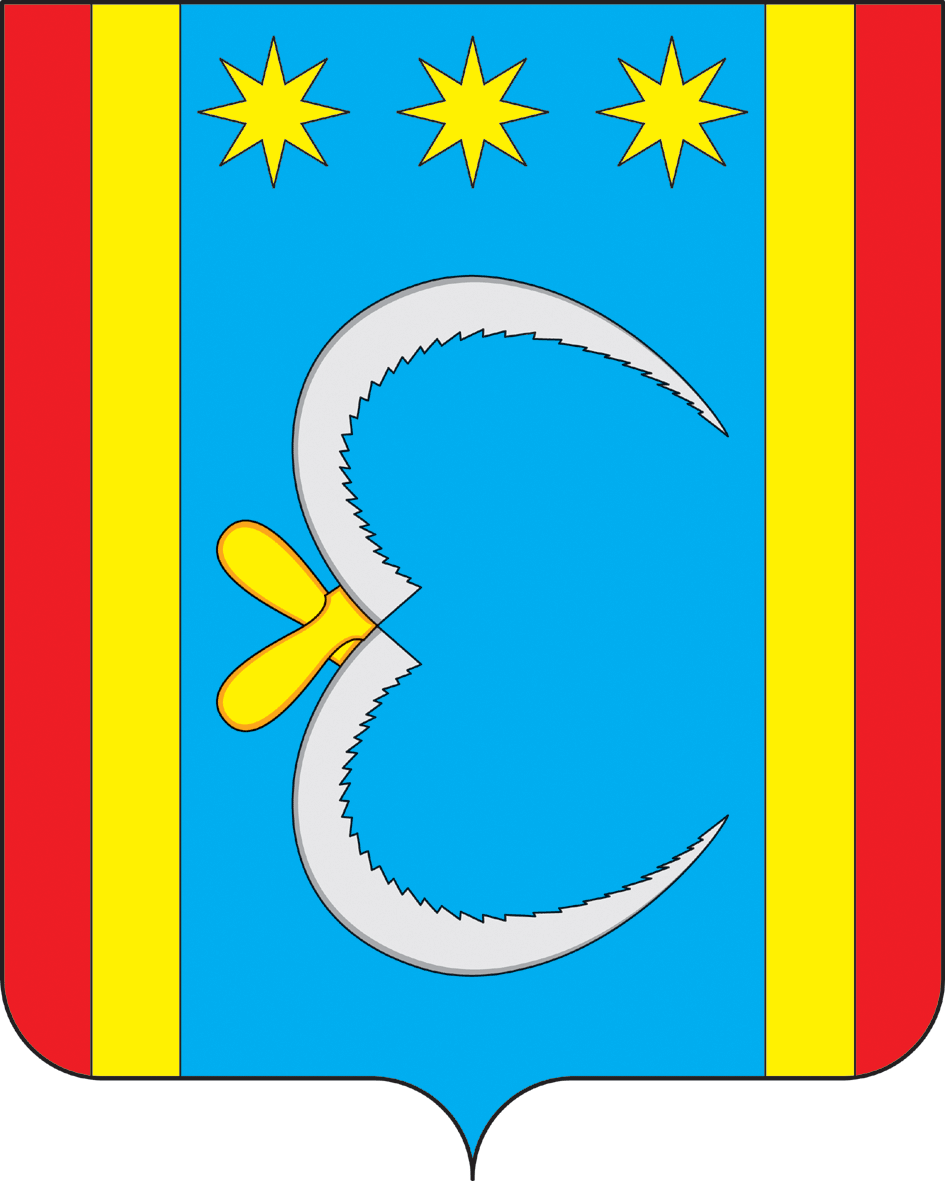 РОССИЙСКАЯ ФЕДЕРАЦИЯАДМИНИСТРАЦИЯ НИКОЛО-АЛЕКСАНДРОВСКОГО СЕЛЬСОВЕТАОКТЯБРЬСКОГО РАЙОНА АМУРСКОЙ ОБЛАСТИПОСТАНОВЛЕНИЕ24.07.2018                                                                                                          № 44с. Николо-АлександровкаО выделении специальных мест для размещения предвыборных печатных агитационных материалов               В соответствии с пунктом 9 статьи 68 Федерального закона от 22.02. 2014 № 20 ФЗ «О выборах депутатов Государственной Думы Федерального Собрания Российской Федерации» п о с т  а н о в  л  я ю:             1.Выделить на территории Николо-Александровского сельсовета каждого избирательного участка специальное место для размещения предвыборных печатных агитационных материалов:  1.1 Избирательный участок № 1201 в границах с. Николо-Александровка, агитационное место- доска объявлений у магазина «Триумф» пер. Центральный 3 а, у магазина «Добрый» ул. Ленина 62. 1.2 Избирательный участок № 1202 в границах с. Покровка, агитационное место - доска объявлений на остановки по адресу ул. Центральная 20 	2.Постановление от 05.02.2018г № 8 «О выделении специальных мест для размещения предвыборных печатных агитационных материалов» считать утратившим силу.3. Контроль за выполнением настоящего постановления оставляю за собой.Глава Николо-Александровского сельсовета                                                                                            Г.Т.Панарина         